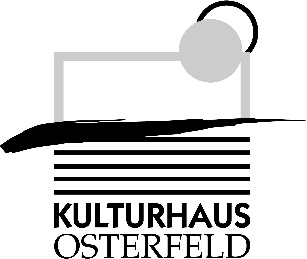 PRESSEMITTEILUNGÜBERSICHTFebruar 2020Samstag, 01. Februar um 20.00 UhrKulturhaus Osterfeld, MalersaalHörBändDümmer geht ümmerDas größte A-Cappella Quartett der WeltSie denken, dass Sie alles gesehen haben, was der A-Cappella-Markt an schlechten Pointen und schlimmen Tönen zu bieten hat? Dann freuen Sie sich auf HörBänd! Die Vollblut-Sympathen definieren Humor völlig neu; Presse, Prominenz und Publikum zeigen sich stets begeistert. Während des Konzertes geht es hoch her, und die Selbstironiker beweisen im Kontakt zum Auditorium das Feingefühl eines edlen Einhorns. Neben hervorragendenStilkopien und eingängigen Melodien begeistern die Musiker meist witzig, mal nachdenklich mit Texten über Dinge, die es wert sind, besungen zu werden.VK: € 21,00 / erm. 17,60 AK: € 21,70 / erm. 18,70 / StuditicketSonntag, 02. Februar um 11.00 UhrKulturhaus Osterfeld, SingsaalSitzkissenkonzertMitmachkonzert für die AllerkleinstenMit Bettina LellOje, Fasching muss dieses Jahr ohne Musik stattfinden, weil ein Bösewicht den Dirigenten Felix Fasching entführt hat. Ein verzwickter Fall für die Detektive „Die drei Notenzeichen“Konrad Klarinette, Olga Oboe und Siggi Saxophon. Doch mit Eurer Hilfe wird Herr Fasching sicher befreit werden können. Lustiges Mitmachkonzert für Kinder ab 3 Jahren – alle Kinder sind herzlich eingeladen, kostümiert zu kommen.Eintritt: € 3,00Sonntag, 02. Februar um 18.00 UhrKulturhaus Osterfeld, Großer SaalRolf MillerObacht Miller!Die Zeiten ändern sich, Rolf Miller bleibt - trocken wie eh und je, in seiner unnachahmlichen Selbstgefälligkeit. Das Halbsatz-Phänomen zeigt uns, dass wir nicht alles glauben dürfen, was wir denken. Wie immer weiß Miller nicht, was er sagt, und meint es genauso, denn wenn gesicherte Ahnungen in spritzwasserdichte Tatsachen münden, wer erliegt da nicht Millers Charme? Eben. Und das Ganze noch besser als in echt, als ob Gerhard Polt im Audi A6 neben ihm sitzt. Rolf Millers Figur kann einfach nicht anders: garantiert oft erreicht und nie kopiert.VK: € 26,60 / erm. 20,20 AK: € 27,70 / erm. 21,00 / StuditicketMittwoch, 05. Februar um 20.00 UhrKulturhaus Osterfeld, Großer SaalGernot HassknechtHassknecht live - Jetzt wird's persönlichGeballte cholerische KompetenzDeutschlands beliebtester Choleriker ist zurück. Aber nicht als sanftmütiger, zurückhaltender Entertainer. Nein, in seinem zweiten Solo-Programm nimmt Gernot Hassknecht es stellvertretend für sein Publikum persönlich. Aber er wird aktuell mehr denn je gebraucht: Was läuft schief in unserem Land? „Jetzt wird’s persönlich!“ - das ist der persönlichste und politischste Hassknecht aller Zeiten. Bühne frei für 163 Zentimeter geballte, cholerische Kompetenz – Hassknecht ist zurück! Und er kommt persönlich.VK: € 26,60 / erm. 20,20 AK: € 28,70 / erm. 21,70 / StuditicketDonnerstag, 06. Februar um 20.30 UhrKulturhaus Osterfeld, MalersaalBoris Ritter TrioGrenzgängerKlassik - Jazz - LatinDer musikalische Leiter des Stuttgarter Stage Palladium Musicaltheaters, Crossover-Pianist und Arrangeur Boris Ritter aus Maulbronn präsentiert zum ersten Mal sein eigenes Programm „Grenzgänger“. Zusammen mit seiner Band interpretiert er klassische Musik von Bach über Brahms bis Chopin auf seine ganz eigene Art. Mal Jazz, mal Latin, mal intime Ballade – mit fließenden Übergängen zwischen den Stilen. Auch werden Stücke von Chick Corea, Michel Camilo und Dave Grusin zu hören sein. Der Violinist Klaus Marquardt bekannt von „Wend‘rsonn“ wird den Abend als Special Guest bereichern. Ein Abend voller musikalischer Überraschungen.VK: € 19,80 / erm. 15,30 AK: € 20,70 / erm. 16,70 / StuditicketFreitag, 07. Februar um 20.00 UhrKulturhaus Osterfeld, Großer SaalChaostheater OropaxTestsieger am ScheitelDie Beauty-Ritter der ComedyTraditionell tollkühn und schrill feiern die Underdogs ein buntes Gipfeltreffen der Sinnlosigkeit. Im Rausch des Abends starten sie einen Marathon der Wortakrobatik. Thomas und Volker, die langsamsten Shootingstars der Comedy-Geschichte, sind diesmal Testsieger in der haarigen Kategorie Scheitel mit Punkt aber ohne Pony. „Testsieger am Scheitel“ präsentiert u.a.: den Geh-heim-Agenten Pinski, barockes Rock-go-go, das Geheimnis der Mehrzahl und tropische Mönche. Der kahl- köpfige Volker feiert ausgefallen sein Kamm-Bäck – denn nur so wird der Weg frei zur GmbHaar.VK: € 23,20 / erm. 19,80 AK: € 24,70 / erm. 20,70 / StuditicketSamstag, 08. Februar um 20.00 UhrKulturhaus Osterfeld, Großer SaalFabian Schläper und Iris KuhnDas große GlotzenLive und in FarbeWas tun, wenn man zwar Sendungsbewusstsein hat, aber keine Sendung? Fabian Schläper, der mehrfach preisgekrönte Musikkabarettist, hat ein Problem: Er ist unbekannt aus Funk und Fernsehen. Unter dem Motto „Ich bin ein Star, holt mich hier rein!“ macht er sich auf alles einen Reim. Live und in Farbe – und ganz ohne Teleprompter. Mit Witz, Wums und Warmherzigkeit präsentiert der singende Reimritter zu jeder Antwort eine Frage und zu jeder Lösung ein Problem. Am Klavier begleitet ihn dabei Iris Kuhn, Tastenmuse und Einfrauorchester, und steht ihm zur Seite.VK: € 19,80 / erm. 15,30 AK: € 22,70 / erm. 17,70 / StuditicketSamstag, 08. Februar um 20.30 UhrKulturhaus Osterfeld, StudioProf. Timm SiggDie Leiden des jungen ProfessorsTiefgründiges in h-MollTimm Sigg ist Professor für Mathematik an der Hochschule Stuttgart. Mit ein paar Kabarettnummern trat er erstmals anlässlich des Gala-Abends zur Feier „100 Jahre Hochschule Esslingen“ im Oktober 2014 auf. Die Schrulligkeit der Nerds, aber vor allem auch ihre liebenswürdigen Seiten sind ihm dabei besonders ans Herz gewachsen. Er singt so leidenschaftlich von Zahlen wie andere über ihre Liebesbeziehungen. Mittlerweile tourt Timm Sigg mit seinem abendfüllenden Soloprogramm durch Süddeutschland.Herrlich selbstironisch und mit extrem viel Wortwitz!VK: € 19,80 / erm. 15,30 AK: € 20,70 / erm. 16,70 / StuditicketSonntag, 09. Februar um 16.00 UhrKulturhaus Osterfeld, Großer SaalFamilienkonzertSüdwestdeutsches Kammerochester PforzheimMusik macht Spaß und weckt Emotionen – und das schon bei den kleinen Zuhörern! Und genau deshalb laden wir Groß und Klein dazu ein, gemeinsam den faszinierendenKosmos der Musik zu erkunden. Die Familienkonzerte des Südwestdeutschen Kammerorchesters Pforzheim sind mit einer Dauer von rund einer Stunde für alle Neugierigen und Musikfans von fünf bis neunundneunzig Jahren genau die richtige Wahl!VK/AK: € 23,20 / erm. 12,00Dienstag, 11. Februar um 19.30 UhrKulturhaus Osterfeld, MalersaalVortrag zur Naturheilkunde mit Dr. Knut Hansen, ZahnarztAllergien und tote Zähne in der ZahnmedizinGefahr für die Gesundheit?Allergien haben in unserer westlichen Welt in den letzten Jahren extrem zugenommen. Die Zahnmedizin bildet da keine Ausnahme. Eine große Zahl von Fremdstoffen wird im Körper eingesetzt, ohne dass man weiß, was diese im Organismus eigentlich anrichten können. Die Zahnmedizin ist auf diesem Auge blind. Dabei ist sie an vielen chronischen Krankheiten beteiligt, wie z.B. Herz-Kreislauferkrankungen, rheumatischen Beschwerden, Autoimmunkrankheiten, Müdigkeitssyndrom usw. Es spielen dabei nicht nur die Materialien eine Rolle, sondern auch tote Zähne, die in das Immunsystem eingreifen.AK: € 6,00 / Mitglieder frei – Karten an der AbendkasseMittwoch, 12. Februar um 19.00 UhrDonnerstag, 13. Februar um 10.30 UhrKulturhaus Osterfeld, Großer SaalTobias Wegner: LEONeue Perspektive, Neue MöglichkeitenDer Wall Clown aus den Winterträumen 18/19Wall Clown ist eine unverwechselbare Darbietung voller Humor und Charme – basierend auf einer simplen Verdrehung der Perspektive. Der zugrunde liegende „Trick“ wird abernatürlich nicht kaschiert, sondern bildet im Gegenteil das zentrale Element der Performance und macht das Publikum zum staunenden und lachenden Komplizen. Es existieren zwei Realitäten gleichzeitig und treten dabei in ein faszinierendes und urkomisches Wechselspiel – einerseits das gekippte Bühnenbild mit dem Künstler in Aktion und andererseits eine täuschend echte Liveprojektion …VK: € 23,20/ erm. 17,60 · AK: € 24,70/ erm. 18,70Freitag, 14. Februar um 20.30 UhrKulturhaus Osterfeld, StudioMicha MarxVom Leben gezeichnetComedyMicha Marx ist ein Meister des Lichtbildvortrags. Ein Kunstwerk nach dem anderen zieht er per Beamerprojektion am Publikum vorbei, während der athletische Süddeutsche mitkatzengleichen Bewegungen behände auf den Weiter-Knopf seines Laptops drückt. Mit seiner hypnotisch leiernden Stimme und seiner einzigartigen Bühnenpräsenz schafft Micha Marx eine sexuell aufgeladene Atmosphäre, wie man sie sonst nur aus einem unklimatisierten Fiat Polo kennt. Kurz: Eine seiner Shows miterleben zu dürfen, ist wie einBad in frisch gepresstem Orangensaft (Bio).VK: € 19,80 / erm. 15,30 AK: € 20,70 / erm. 16,70 / StuditicketSamstag, 15. Februar um 18.00 Uhr (Premiere)Sonntag, 16. Februar um 15.00 UhrDienstag, 18. Februar um 15.00 UhrFreitag, 21. Februar um 18.00 UhrKulturhaus Osterfeld, StudioSeniorentheater EulenspielWitwendramenSieben Frauen haben ihre Gatten zu Grabe getragen und sind auf der Suche nach dem Sinn des Lebens und neuem Glück. Wie sollen, wie wollen sie künftig alleine klarkommen? Zwischen Tragik und Komik rechnen die Witwen gnadenlos mit den Verblichenen ab. Die Senioren-Theatergruppe EulenSpiel befasst sich mit den Witwendramen von Fitzgerald Kusz, einem Vertreter des „modernen Volkstheaters“. Die Gruppe hat Episoden und Szenen erarbeitet und gleichzeitig ihre selbstentwickelten Figuren darin verwoben. Mit Musik, Witz und Tiefgang wird an neuen Lebenskonzepten gebastelt.VK/AK: € 8,00 / erm. 6,40Samstag, 15. Februar um 19.00 UhrSonntag, 16. Februar um 16.00 UhrKulturhaus Osterfeld, Großer SaalGeister - Nichts wie weg hierGruselkomödie für die ganze FamilieTheaterproduktion der Jugendtheatergruppe paradiXonVier Untote langweilen sich auf ihrem Friedhof und beschließen, in ein nahe gelegenes Schloss umzuziehen. Was sie nicht wissen: Das Schloss hat sich mittlerweile in ein nobles Event-Hotel verwandelt. Eine witzige Gruselkomödie über vier Gespenster, die es schwer haben, in der heutigen Spaßgesellschaft noch Menschen zu finden, die sich von Untoten wirklich erschrecken lassen. Frei nach Volker Zill.VK: € 12,00/ erm. 9,00 · AK: € 13,00/ erm. 10,00Samstag, 15. Februar um 20.00 UhrKulturhaus Osterfeld, MalersaalThe Les ClöchardsRock'n'Roll VagabondsDie wildeste und witzigste Rock 'n' Roll- Show, die es derzeit gibt!In einer Mischung aus Rock-Konzert mit großen Gesten, kleiner Bühne und zwerchfellerschütternder Clownerie zerlegen die Clöchards die Rock- & Pop-Geschichte in ihre Einzelteile und erfinden sie mit viel Charme und Virtuosität wieder neu. Dabei lassen sie keinen Stein auf dem anderen und überraschen sogar hartgesottene Musikfans. In Designer- Klamotten à la Parkbank und mit Hilfe ihres etwas in die Jahre gekommenen Sperrmüll-Instrumentariums begeben sich THE LES CLÖCHARDS gemeinsam mit dem Publikumauf einen wilden Ritt durch verschiedenste Stilistiken.VK: € 23,20 / erm. 19,80 AK: € 24,70 / erm. 20,70 / StuditicketSamstag, 15. Februar um 21.00 UhrKulturhaus Osterfeld, SingsaalNoche de TangoTango Argentino-TanzabendÜber den Dächern der StadtTangotänzer aus nah und fern schätzen die stimmungsvolle Atmosphäre des Singsaals mit seinem Schwingparkett und freuen sich auf innige oder lebhafte Tänze mit bekannten und neuen Tanzpartnern. Die Musik besteht aus vorwiegend klassischen Tangostücken, dem sinnlichen Tango, der lebensfrohen Milonga und dem beschwingten Vals. Eintritt an der Abendkasse: € 8,00 / € 6,00 für Mitglieder von TangoLoco e.V. & Förderverein für das Kulturhaus Osterfeld e.V.Sonntag, 16. Februar um 15.00 UhrKulturhaus Osterfeld, Raum 407Philosophisches CaféMußeMit Prof. Dr. Ansgar HäfnerErst vor etwa fünfzehn Jahren haben Neurowissenschaftler zuverlässig festgestellt, dass das menschliche Gehirn auch dann sehr aktiv ist, wenn es keine reaktiven Aufgaben erledigt. In diesem ‚Leerlauf‘ arbeitet das Organ sogar sehr viel. Schöpferische Menschen kennen diesen Zustand sehr gut und nennen ihn Muße. Welchen Sinn hat Muße? Faulheit? Oder welche positiven Möglichkeiten ergeben sich daraus? Schon der Reformator Calvin hat die Muße verurteilt und an ihrer Stelle den Fleiß betont. Was gilt Muße heute?Eintritt: € 5,00Freitag, 21. Februar um 19.00 UhrKulturhaus Osterfeld, Großer SaalDie goldenen 20erBenefizkonzertVom Babylon Berlin zum Charleston der 20er Jahre sind in diesem Konzert berühmte Melodien zu hören, die eine Atmosphäre der Goldenen 20er Jahre in das Kulturhaus zaubern. Erstmals ist dabei die speziell für diesen Anlass arrangierte komplette Dreigroschenmusik zu hören. Tanzrhythmen und Nachtschwärmerstimmung der Zeit der Prohibition und sich anbahnenden Weltwirtschaftskrise kommen dabei ebenso zu Gehör wie Texte von Tucholsky und Brecht, durch eine Kooperation mit dem Stadttheater Pforzheim ermöglicht. Es verspricht ein launiger und anspruchsvoller Abend zu werden.VK/AK: € 12,00 / erm. € 8,00Freitag, 21. Februar um 20.00 UhrKulturhaus Osterfeld, MalersaalDieter HuthmacherGanz der AlteWer konnte ahnen, als Dieter Huthmacher 1970 im Kellertheater in Fribourg seinen ersten abendfüllenden Abend mit eigenen Liedern und Texten gab, dass dies 50 Jahre zum Lebensinhalt werden würde. Nun also darf er auf ein erfülltes Bühnenleben zurückblicken. Und anstatt etwas kürzer zu treten, bietet er als Jubiläumsprogramm eine erweiterte Form seines Erfolgsprogramms „Lachfalten“ – ganz der Erkenntnis verpflichtet, dass es nie zu schade ist, seine Kreativität auszuleben. Freuen wir uns auf neue junge und jung gebliebene Lieder und Texte, die einfach zu einem Huthmacher-Abend gehören.VK: € 18,70 / erm. 14,20 AK: 19,20 / erm. 14,60 / StuditicketSamstag, 22. Februar um 20.30 UhrKulturhaus Osterfeld, StudioONKeL fISCHPopulisten haften für ihre KinderEin satirisches Überlebenstraining für PolitikverdrosseneWer im Politik-Dschungel dem gemeinen Populisten in freier Wildbahn begegnet, der sollte die nötige Survival-Ausrüstung dabei haben: Ein hysterieabweisendes dickes Fell, eine Polit-Parasiten-Impfung und ein klares Profil für einen sicheren Stand. Das Satire-Duo ONKeL fISCH hat den Erste-Hilfe-Rucksack geschnürt und wagt sich tief in den Sumpf der einfachen Wahrheiten: Gelten die Menschenrechte für alle Menschen? Was genau ist die Alternative zu Fakten? In ihrem neuen Programm streiten, singen, tanzen und spielen sie sich durch ein Politik-Survival-Action-Kabarett.VK: € 21,00 / erm. 17,60 AK: € 21,70 / erm. 18,70/ StuditicketFreitag, 28. Februar um 20.00 UhrSamstag, 29. Februar um 19.00 UhrKulturhaus Osterfeld, Großer SaalCurtainsVorhang auf für Mord!Das Krimi-MusicalBoston, 1959: Im Colonial Theatre fällt der Schlussvorhang der erfolglosen Premiere des Musicals „Robbin Hood“. Mit ihm fällt auch die talentfreie Diva Jessica Cranshaw zu Boden. Frank Cioffi, Inspektor der Bostoner Polizei stellt fest, dass die verhasste Diva vergiftet wurde. Er ordnet an, dass keiner das Theater verlassen darf. Doch die Verbrecherjagd gerät auf kreative Abwege. Als begeisterter Amateurschauspieler gibt er der Inszenierung neue Entertainment-Qualitäten und macht sich damit auch ein wenig selbst verdächtig. Zumal sich diesseits und jenseits des Vorhangs auch noch weitere Morde ereignen…
Curtains - die satirisch, spannende Musical-Comedy ist das letzte gemeinsame Werk des legendären Autorenduos John Kander und Fred Ebb (u. a.: Cabaret, Chicago, New York, New York u. v. a.). Es feierte seine Broadway-Premiere 2007. Nach der deutschsprachigen Erstaufführung im Februar 2017 am Theater Münster, ist das Kulturhaus eines der ersten deutschsprachigen Spielstätten des Krimi-Musicals.Eintritt: 1.Kat.: VK: € 27,70 / erm. 23,80 · AK: € 29,00 / erm. 24,50 | 2.Kat.: VK: € 24,30 / erm. 21,00 · AK: € 26,00 / erm. 22,00 | 3.Kat.: VK: € 19,80 / erm. 15,90 · AK: € 21,00 / erm. 17,00 | 4.Kat.: VK: € 13,10 / erm. 9,70 · AK: € 14,00 / erm. 11,00Freitag, 28. Februar um 20.30 UhrKulturhaus Osterfeld, StudioBlömer // TillackWir müssen draußen bleiben!Kabarett mit Humor in BewegungWas ist, wenn wir alle ganz individuell sind, nur einer nicht? Ist der dann drin oder längst schon out? Wer muss freiwillig draußen bleiben? Wer darf wieder rein? Und wie schnell ist man raus: Quote, Referendum, Putsch, falsche Sockenwahl. Blömer // Tillack gehen raus, denn draußen ist das Drinnen der anderen Seite. Alles eine Frage der Perspektive. Sicht und Seitenwechsel geben völlig neue Einblicke. Die beiden entwerfen absurde Situationen und komische Momente mit Hand und Fuß. Sie lassen ihre Gedanken schwitzen und den Körper kreisen. Kabarett mit vollem Körpereinsatz und Musik.VK: € 19,80 / erm. 15,30 AK: € 20,70 / erm. 16,70 / StuditicketSamstag, 29. Februar um 20.00 UhrKulturhaus Osterfeld, StudioMatthias JungChill mal - Am Ende der Geduld ist noch viel Pubertät übrigDer lustigste Jugend-Experte DeutschlandsWer hat Teenager in der Pubertät? Wer war selbst mal Teenager in der Pubertät? Der kennt hitzige Diskussionen über Schule, Zimmer aufräumen, der weiß, WhatsApp ist über-lebenswichtig - und Hygiene überschätzt. Jedenfalls aus der Sicht der Teenager. Man muss lernen loszulassen! Am liebsten wohl die Kreditkarte. Es hormoniert prächtig – Matthias Jung kommt erneut zur Hilfe! Der Diplom-Pädagoge, Deutschlands lustigster Jugendexperte und SPIEGEL-Bestseller-Autor geht mit seinem Erfolgsprogramm „Chill mal - Am Ende der Geduld ist noch viel Pubertät übrig“ in die nächste Runde.VK: € 18,70 / erm. 15,30 AK: € 19,70 / erm. 16,70 / StuditicketWeitere Informationen mit ausführlichen Texten und Pressefotos finden Sie unter: www.kulturhaus-osterfeld.de (Service/Presse – Passwort: Presse-2020)